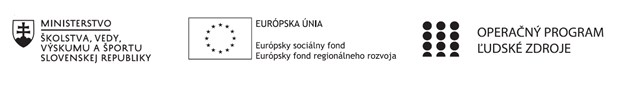 Správa o činnosti pedagogického klubu Príloha:  Prezenčná listina zo stretnutia pedagogického klubu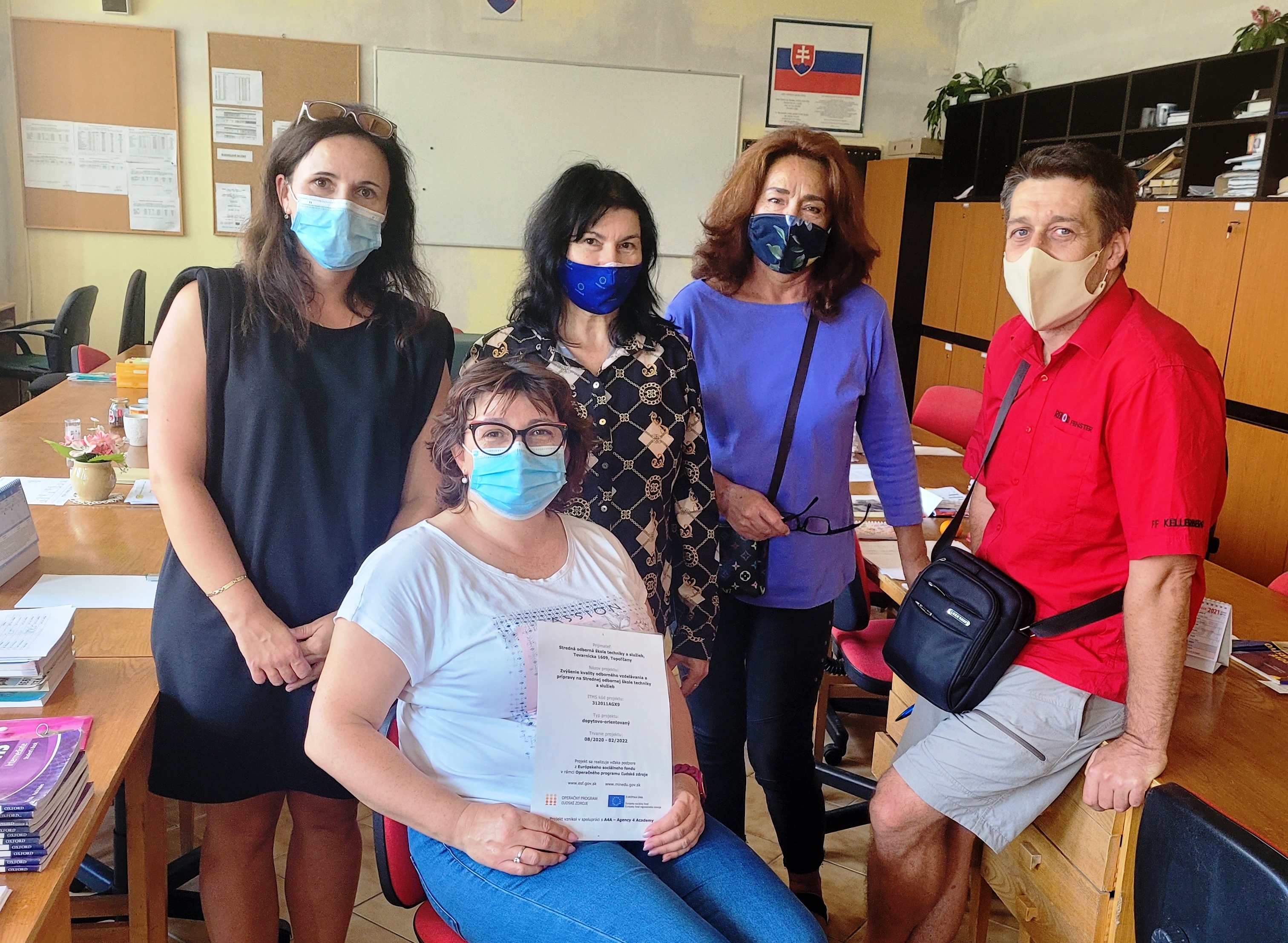 Príloha správy o činnosti pedagogického klubu                                                                                             PREZENČNÁ LISTINAMiesto konania stretnutia:  SOŠ TaS, TopoľčanyDátum konania stretnutia: 13. 9. 2021Trvanie stretnutia: od 14.00 hod do 16.00 hod	Zoznam účastníkov/členov pedagogického klubu:Prioritná osVzdelávanieŠpecifický cieľ1.1.1 Zvýšiť inkluzívnosť a rovnaký prístup ku kvalitnému vzdelávaniu a zlepšiť výsledky a kompetencie detí a žiakovPrijímateľStredná odborná škola techniky a služieb, Tovarnícka 1609, TopoľčanyNázov projektuZvýšenie kvality odborného vzdelávania a prípravy na Strednej odbornej škole techniky a služiebKód projektu  ITMS2014+312011AGX9Názov pedagogického klubu Matematické vedomosti a zručnostiDátum stretnutia  pedagogického klubu13. 9. 2021Miesto stretnutia  pedagogického klubuSOŠ techniky a služieb,  Tovarnícka 1609, TopoľčanyMeno koordinátora pedagogického klubuMgr. Renata VrankováOdkaz na webové sídlo zverejnenej správyhttps://sostovar.edupage.org/text/?text=text/text35&subpage=1Manažérske zhrnutie:kľúčové slová: Súťaže, pozitívny vplyv súťaže na motiváciu žiakov v rozvíjaní matematickej gramotnosti, rozbor a analýza výsledkov súťažíKrátka anotácia: Pedagogický klub Matematické vedomosti a zručnosti sa zaoberal výmenou skúseností v oblasti zvyšovania úrovne vyučovania, pozitívnym vplyvom súťaže na motiváciu žiakov a rozvíjanie matematických zručností. Vyhlasovateľom súťaží celoštátneho charakteru, súťaží s medzinárodnou účasťou a medzinárodných súťaží je Ministerstvo školstva, vedy výskumu a športu Slovenskej republiky spoločne s inými orgánmi štátnej správy, orgánmi samosprávy, občianskymi združeniami, cechmi alebo ďalšími právnickými osobami. Môžu byť organizované aj školou alebo učiteľom matematiky na svojej vyučovacej hodine.Hlavné body, témy stretnutia, zhrnutie priebehu stretnutia: Oboznámenie sa s témou klubu a programom stretnutiaTéma stretnutia Súťaže v matematikePozitívny vplyv súťaže na motiváciu žiakov a rozvíjanie matematických zručností.Rozbor a analýza výsledkov matematických súťaží.  Uznesenie PKKoordinátor klubu oboznámil všetkých členov s témou klubu a programom stretnutia. Programom klubu bude analýza výsledkov matematických súťaží a ich Pozitívneho vplyvu na motiváciu žiakov a rozvíjanie matematických zručností, podpora vyššej úrovne vzdelávacieho procesu.Témou stretnutia boli  Súťaže v matematike Súťaže podporujú vyššiu úroveň vzdelávacieho procesu. Súťaže žiakov stredných škôl sú súčasťou výchovno-vzdelávacieho procesu škôl. Nadväzujú na školskú výučbu a rozvíjajú ju na princípe dobrovoľnej záujmovej činnosti, ktorá vytvára osobitnú motiváciu na rozvíjanie nadania a talentu žiakov na základe ich súťaživosti.Matematický klokan je medzinárodná matematická súťaž pre žiakov základných a stredných škôl. Pri každej úlohe žiaci nájdu päť odpovedí, pričom štyri z nich sú nesprávne. Stačí, ak vždy nájdu tú správnu a úspech majú zaručený.Ak sa im to podarí, získaš za úlohu body. Ak vyznačíš nesprávnu odpoveď, 1 bod stratíš. Ak nevyznačíš žiadnu odpoveď, body nezískaš, ale ani nestratíš. Čo je teda najvýhodnejšie? Oplatí sa riskovať a hádať? To už je vec stratégie žiaka …Na MAKSovi sa členom PK páči, že úlohy sú prepojené so životom, spájajú sa s bežnými žiackymi aktivitami, sú aktuálne, moderné, pritom zaujímavé. Dajú sa riešiť s použitím mentálnej vybavenosti príslušnej vekovej kategórie, trénujú logiku a postreh riešiteľov.Súťaže Expert geniality show sa naša škola zúčastňuje pravidelne. Žiaci hodnotia otázky ako zaujímavé, súťaž ich zaujala. Pozitívne hodnotili súťažiaci to, že témy si mohli vybrať. Keď si vybrali Mozgolamy, čakali ich logické hádanky, postupnosti, zaujímavé slovné úlohy na kombinačné a pojmové myslenieNa základe zistených skutočností sa členovia PK dohodli, že každý člen vytvorí súťažné matematické úlohy, ktoré rozvíjajú logické myslenie žiakov pri riešení reálnych problémov.Závery a odporúčania:Záver: Členovia PK sa zhodli na tom, že kvalitné teoretické vedomosti a praktické zručnosti overené na súťažiach s rovesníkmi majú pozitívny vplyv na motiváciu žiakov a rozvíjajú matematické zručnosti, zvyšujú sebavedomie študentov, motivujú ich do ďalšej práce a pripravujú ich na život a budúce povolanie.Odporúčania: Tvorba súťažných matematických úloh, ktoré rozvíjajú logické myslenie žiakov pri riešení reálnych problémov.Vypracoval (meno, priezvisko)Mgr. Renata VrankováDátum13.9.2021PodpisSchválil (meno, priezvisko)Mgr. Renata VrankováDátum13.9.2021PodpisPrioritná os:VzdelávanieŠpecifický cieľ:1.1.1 Zvýšiť inkluzívnosť a rovnaký prístup ku kvalitnému vzdelávaniu a zlepšiť výsledky a kompetencie detí a žiakovPrijímateľ:Stredná odborná škola techniky a služieb, Tovarnícka 1609, TopoľčanyNázov projektu:Zvýšenie kvality odborného vzdelávania a prípravy na Strednej odbornej škole techniky a služiebKód ITMS projektu:312011AGX9Názov pedagogického klubu:Matematické vedomosti a zručnostič.Meno a priezviskoPodpisInštitúcia1.Mgr. Renáta VrankováSOŠ TaS, Topoľčany2.Ing. Mária MarkováSOŠ TaS, Topoľčany3.Mgr. Eva MišovýchováSOŠ TaS, Topoľčany4. Mg. Marián DubnýSOŠ TaS, Topoľčany5.Mgr. Renáta Kňaze JamrichováSOŠ TaS, Topoľčany6.Mgr. Lucia LojkováSOŠ TaS, Topoľčany